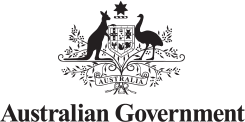 Commonwealth
Standard Grant Agreementbetween 
the Commonwealth represented by[Program Agency Organisation Legal Name]and[Program Schedule Organisation Legal Name]Grant Agreement Once completed, this document, together with each set of Grant Details and the Commonwealth Standard Grant Conditions (Schedule 1), forms an Agreement between the Commonwealth of Australia (the Commonwealth) and the Grantee.Parties to this AgreementThe GranteeThe CommonwealthThe Commonwealth of Australia represented by [Program Agency Organisation Legal name]
[Program Agency Organisation physical address]
ABN [Program Agency Organisation ABN]BackgroundThe Commonwealth has agreed to enter into this Agreement under which the Commonwealth will provide the Grantee with one or more Grants for the purpose of assisting the Grantee to undertake the associated Activity.The Grantee agrees to use each Grant and undertake each Activity in accordance with this Agreement and the relevant Grant Details.Scope of this AgreementThis Agreement comprises:(a)	this document(b)	the Supplementary Terms from the Clause Bank (if any)(c)	the Standard Grant Conditions (Schedule 1)(d)	the Grant Details (e)	any other document referenced or incorporated in the Grant Details.Each set of Grant Details, including Supplementary Terms (if any), only applies to the particular Grant and Activity covered by that set of Grant Details and a reference to the ‘Agreement’ in the Grant Details or the Supplementary Terms is a reference to the Agreement in relation to that particular Grant and Activity. If there is any ambiguity or inconsistency between the documents comprising this Agreement in relation to a Grant, the document appearing higher in the list will have precedence to the extent of the ambiguity or inconsistency. This Agreement represents the Parties' entire agreement in relation to each Grant provided under it and the relevant Activity and supersedes all prior representations, communications, agreements, statements and understandings, whether oral or in writing.Certain information contained in or provided under this Agreement may be used for public reporting purposes.Grant DetailsA. Purpose of the GrantThe purpose of the Grant is to:Build strong, resilient, cohesive and harmonious communities to ensure that individuals, families and communities have the opportunity to thrive, be free from intolerance and discrimination, and have the capacity to respond to emerging needs and challenges. This Grant is being provided under, and these Grant Details form part of, the Agreement between the Commonwealth and the Grantee.The Grant is being provided as part of the [Program Schedule Program Formal External Name] program.[Activity Title – Activity ID]B. ActivityThis grant opportunity is for the Mutual Understanding, Support, Tolerance, Engagement and Respect (MUSTER) initiative, a sub-activity of Strong and Resilient Communities – Inclusive Communities grants.Inclusive Communities grants aim to increase the social and economic participation of vulnerable and disadvantaged individuals and families within their communities and enhance their life-time wellbeing and sense of community belongs. The objectives of the MUSTER initiative are to:build community resilience through increasing the ability of communities to connect and support each other through both opportunity and adversity; andpromote social cohesion and community harmony by empowering communities to identify and provide local solutions to local issues and support their people to improve their wellbeing.The intended outcomes of the MUSTER initiative are that:communities will be strong, resilient and cohesive including in tough times and emergencies;transformation will take place at the community level with changes made in the systems and structures that help to shape people’s lives; and communities will be better connected and people will participate socially and economically and thrive in well-functioning communities.In undertaking this Activity, you will ensure that community spaces are sufficiently developed to deliver events and initiatives that will foster cultural communities’ social, economic and sporting life in the Northern Territory. By doing so, improved amenities will help communities enjoy the use and benefit of shared community spaces that can accommodate their cultural needs and in turn, support their full participation in community life in Australia.The objectives of the Activity are to:ensure multicultural communities have updated communal spaces that will support their members to be strong, resilient and cohesive, including in tough times and emergencies;foster transformation at the community level through updated amenities that will encourage changes to the systems and structures that shape the lives of multicultural communities; develop facilities to support communities to be better connected and to participate socially and economically and thrive in well-functioning communities;assist Northern Territory multicultural services and community groups to improve their existing amenities so that they can increase their access to and participation in social, economic and sporting life in the Northern Territory of Australia; andencourage Northern Territory multicultural services and community groups to develop and use communal spaces to host events and/or gatherings.The intended outcomes of the Activity are:improved amenities help communities enjoy the use and benefit of shared community spaces that can accommodate their cultural needs; and existing Northern Territory Multicultural services or community groups are able to fully participate in social, economic and sporting life in the Northern Territory.Costs the grant can be used fall into three project categories:Buildings:upgrade existing amenities, including improved access (e.g ramps and access doors)provision of external shade areas (covered play areas)lighting/security/fencingenvironmentally friendly additions (solar panelling)barbeque and picnic facilities.Mobile Amenities:mobile catering facilities such as a food vanmobile stagessound and lighting equipment.Online Amenities:video conferencing facilitieswebsites and other online presence.The detailed deliverables and activities you will undertake to fulfil this Activity must be provided as part of your Activity Work Plan, to be developed in consultation with, and provided to the department as specified in Item E. Once mutually agreed the Activity Work Plan will form part of the Agreement. You are required to report against any performance measures set out in the Activity Work Plan within 30 days of the reporting period ceasing.Performance IndicatorsThe Activity will be measured against the following Performance Indicator/s:Location InformationThe Activity will be delivered from the following site location/s:Service Area InformationThe Activity will service the following service area/s:C. Duration of the GrantThe Activity starts on [Activity Start Date] and ends on [Activity End Date], which is the Activity Completion Date.The Agreement ends on [Program schedule completion date] or when the Commonwealth accepts all of the reports provided by the Grantee and the Grantee has repaid any Grant amount as required under this Agreement, which is the Agreement End Date.D. Payment of the Grant The total amount of the Grant is $[Overall Activity Value for all financial years] excluding GST (if applicable).A break down by Financial Year is below: The Grantee must ensure that the Grant is held in an account in the Grantee’s name and which the Grantee controls, with an authorised deposit-taking institution authorised under the Banking Act 1959 (Cth) to carry on banking business in Australia.The Grantee’s nominated bank account into which the Grant is to be paid is:The Grant will be paid in instalments by the Commonwealth in accordance with the agreed Milestones, and compliance by the Grantee with its obligations under this Agreement.InvoicingThe Grantee agrees to allow the Commonwealth to issue it with a Recipient Created Tax Invoice (RCTI) for any taxable supplies it makes in relation to the Activity. E. ReportingThe Grantee agrees to create the following reports in the form specified and to provide the reports to the Commonwealth representative in accordance with the following.E.1 Performance ReportsNone SpecifiedE.2 Activity Work Plan The Activity Work Plan will be negotiated between you and us from time to time as agreed by both parties during the life of the Agreement. Using our Activity Work Plan template it will specify the Activity Details, deliverables, timeframes for delivery and measures of achievement. It may include a budget or other administrative controls intended to help manage activity risks. Once the Activity Work Plan has been agreed by both parties it will form part of the Agreement.ORNone SpecifiedE.3 Financial Acquittal ReportsA Financial Declaration must be submitted for each financial year funded under this Grant Agreement. A Financial Declaration is a certification from the Grantee stating that funds were spent for the purpose provided as outlined in the Grant Agreement and in-which the Grantee is required to declare unspent funds. The Financial Declaration must be certified by your Board, the Chief Executive Officer or one of your officers, with authority to do so verifying that you have spent the funding on the Activity in accordance with the Grant Agreement.  E.4 Other ReportsFinal ReportFor the purposes of this Agreement, Final Report means a document to be completed by you, on a template provided by us.F. Party representatives and address for noticesGrantee's representative and addressCommonwealth representative and email addressThe Parties' representatives will be responsible for liaison and the day-to-day management of the Grant, as well as accepting and issuing any written notices in relation to the Grant.Signatures*Note: See explanatory notes on the signature block over pageExecuted as an AgreementExplanatory notes on the signature blockIf you are an incorporated association, you must refer to the legislation incorporating the association as it will specify how documents must be executed. This process may differ between each State and Territory. If an authorised person is executing a document on behalf of the incorporated association, you should be prepared to provide evidence of this authorisation upon request.If you are a company, generally two signatories are required – the signatories can be two Directors or a Director and the Company Secretary. Affix your Company Seal, if required by your Constitution.If you are a company with a sole Director/Secretary, the Director/Secretary is required to be the signatory in the presence of a witness (the witness date must be the same as the signatory date). Affix your Company Seal, if required by your Constitution.If you are a partnership, the signatory must be a partner with the authority to sign on behalf of all partners receiving the grant. A witness to the signature is required (the witness date must be the same as the signatory date).If you are an individual, you must sign in the presence of a witness (the witness date must be the same as the signatory date).If you are a university, the signatory can be an officer authorised by the legislation creating the university to enter into legally binding documents.  A witness to the signature is required (the witness date must be the same as the signatory date).If you are a trustee of a Trust, the signatory must be a trustee (NOT the Trust) – as the trustee is the legal entity entering into the Agreement. The words ‘as trustee of the XXX Trust’ could be included at the end of the name.Full legal name of GranteeLegal entity type (e.g. individual, incorporated association, company, partnership etc)Trading or business nameAny relevant licence, registration or provider numberAustralian Company Number (ACN) or other entity identifiersAustralian Business Number (ABN)Registered for Goods and Services Tax (GST)Date from which GST registration was effectiveRegistered office (physical/postal)Relevant business place (if different)TelephoneFaxEmailOrganisation ID:Agreement ID:Program Schedule ID:Performance Indicator Description Measure Activities are completed according to scope, quality, timeframes and budget defined in the Activity Work Plan.The Department and you agree that the Activity Work Plan has been completed as specified or, in case of divergence, to a satisfactory standard. Not Applicable Not ApplicableLocation TypeNameAddressTypeService AreaFinancial YearAmount (excl. GST if applicable)2020-2021BSB NumberFinancial InstitutionAccount NumberAccount NameMilestoneAnticipated dateAmount
(excl. GST)GST (if applicable)Total
(incl. GST if applicable)Full payment of 2020-21 funds On executionTotal AmountTotal AmountMilestoneInformation to be includedDue DateActivity Work PlanOutput-level detail for the funded Activity negotiated with the Department and captured in an Activity Work Plan as per Item E.231 August 2021Activity Work Plan Report A report with compliance or other reporting as set out in Item E.530 January 2022Final ReportA report of outcomes for the funded Activity based on monitoring and data collection methods agreed with between the Parties as set out in Item E.430 September 2022Financial Acquittal ReportFinancial Acquittal from 1 July 2021 to 30 June 2022 as per Item E.330 September 2022Grantee’s representative namePositionBusiness hours telephoneE-mailBusiness hours telephoneE-mailOrganisation ID:Agreement ID:Program Schedule ID:Signed for and on behalf of the Commonwealth of Australia by the relevant Delegate, represented by and acting through [Program Agency Organisation Legal Name], ABN [Program Agency Organisation ABN] in the presence of:Signed for and on behalf of the Commonwealth of Australia by the relevant Delegate, represented by and acting through [Program Agency Organisation Legal Name], ABN [Program Agency Organisation ABN] in the presence of:Signed for and on behalf of the Commonwealth of Australia by the relevant Delegate, represented by and acting through [Program Agency Organisation Legal Name], ABN [Program Agency Organisation ABN] in the presence of:(Name of Departmental Representative)(Signature of Departmental Representative)…./…./……(Position of Departmental Representative)(Name of Witness in full)(Signature of Witness)…./…./……Signed for and on behalf of [Program Schedule Organisation Legal Name], ABN [Program Schedule Organisation ABN] in accordance with its rules, and who warrants they are authorised to sign this Agreement:Signed for and on behalf of [Program Schedule Organisation Legal Name], ABN [Program Schedule Organisation ABN] in accordance with its rules, and who warrants they are authorised to sign this Agreement:Signed for and on behalf of [Program Schedule Organisation Legal Name], ABN [Program Schedule Organisation ABN] in accordance with its rules, and who warrants they are authorised to sign this Agreement:(Name and position held by Signatory)(Signature)…./…./……(Name and position held by second Signatory/Name of Witness)(Signature of second Signatory/Witness)…./…./……